ENGLESKI JEZIK - TREĆI RAZRED – 16. SAT (12. 5. 2020.)UDŽBENIK str. 65 2.CD5:  1. Zadatak- Slušaj ''At the Funfair'' i ponovo što se radi.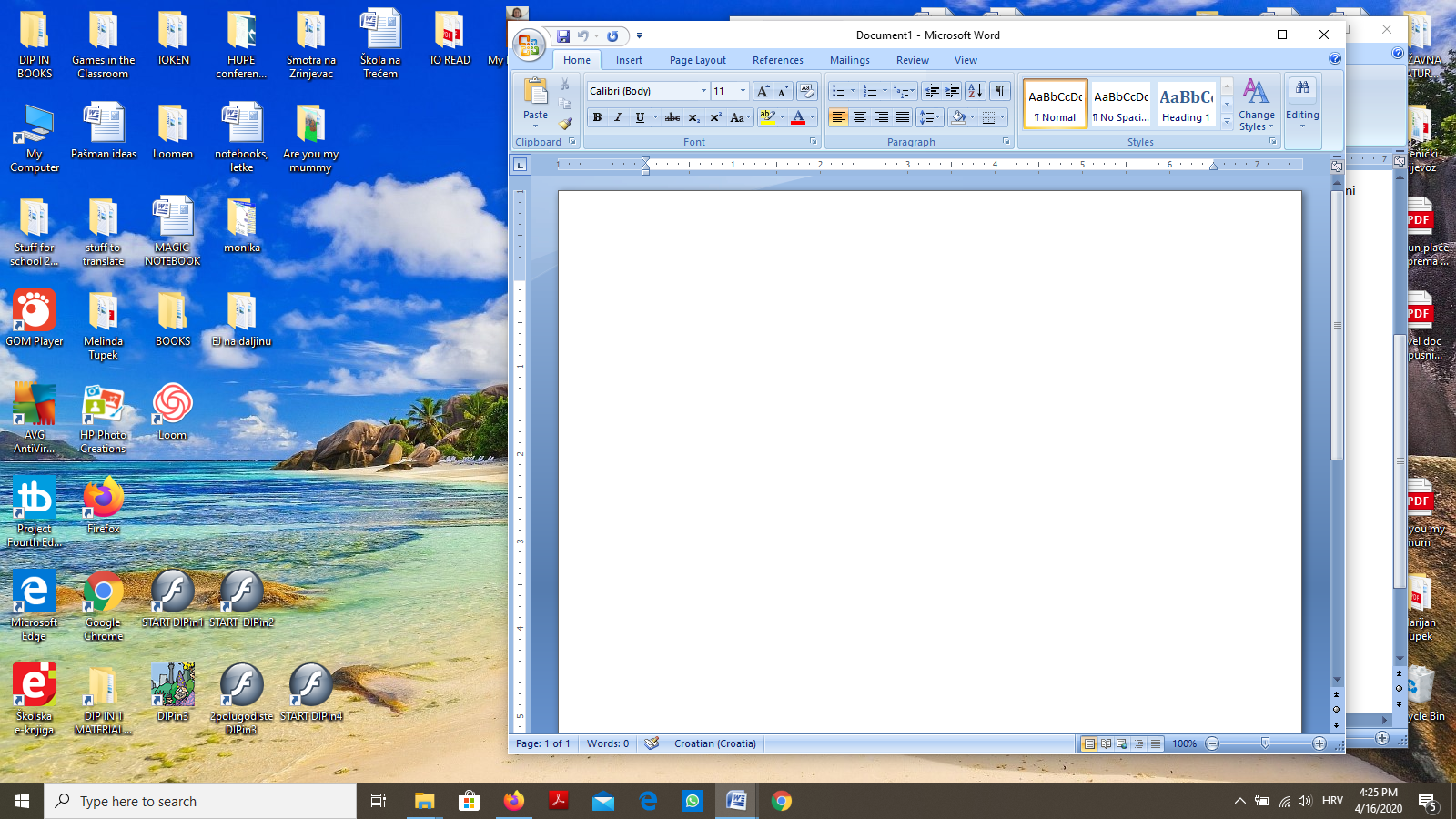 IGRAJ:   Odite na interaktivne igrice DIP IN 3 i dva puta kliknite na plavi 		        2polugodiste gumb.  Odite na LESSON 20 i igraj treću igru  	       ''QUESTIONS AND ANSWERS''. Morate kliknuti na tko to radi.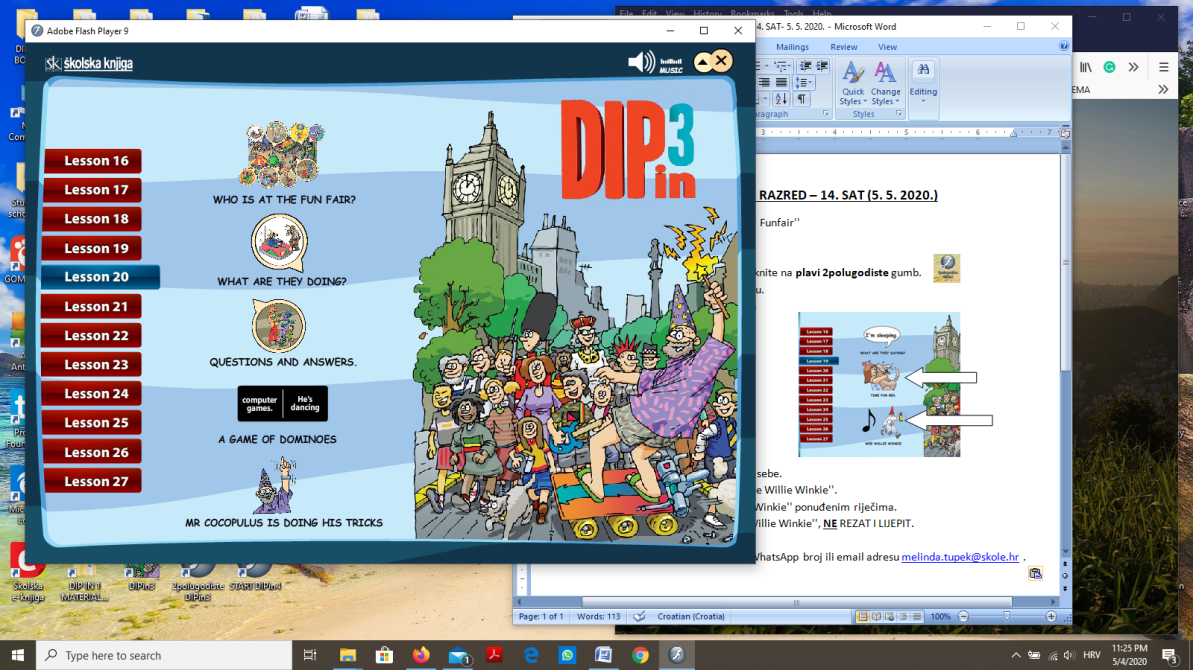 Kliknite na četvrtu igru ''A GAME OF DOMINOES'' Morate kliknuti na što ide skupa.UDŽBENIK str. 68:  1. Zadatak – Čitaj 	2. Usmeno odgovaraj na pitanje.	3. Zadatak – Pogledaj slike i reci što se nalazi na slikama. 	              str. 69: 3. Zadatak – Pogledaj slike i reci tko to radi.RADNA str. 67: Reci što se radi na slikama.    BILJEŽNICA: Prepiši ove riječi u bilježnicu. Poslikajte i pošaljite na email adresu melinda.tupek@skole.hr ili WhatsApp.				Lesson 20: At The Funfair			drive a bumper car - 	voziti auto na sudaranje			watch the clowns –  gledati klaunove			sell balloons –  prodavati balone			take a photo –  fotografirati			play the guitar –  svirati gitaru			ride a pony –  jahati ponija			buy ice cream –  kupiti sladoled			wave -  mahatiIGRAJ:    https://wordwall.net/resource/1790427/engleski-jezik/dip-3-party                https://wordwall.net/resource/2092576